BANK ACCOUNT DECLARATIONI hereby request the financial support for expenses related to my Erasmus+ study stay/traineeship in  to be sent to the bank account as specified below: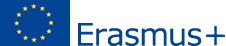 KEY ACTION 1STUDENT MOBILITY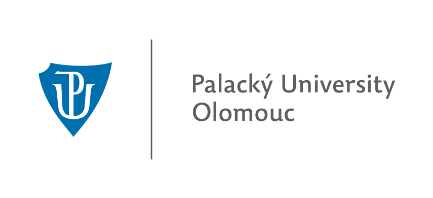 Bank Name:Branch Address:First Name of the Account Holder:Family Name of the Account Holder:Address of the Account HolderAccount Number:IBAN:Currency of the Account:Applicant First Name:Applicant Family Name:DateSignature of applicant